Новый способ синтеза серасодержащих гетероцикловЗаикина Л.А.,1,2 Мулина О.М.,2 Терентьев А.О.2Студентка, 3 курс специалитета1Российский химико-технологический университет им. Д. И. Менделеева, ВХК РАН, Москва, Россия2Институт органической химии им. Н. Д. Зелинского РАН, Москва, РоссияE-mail: zaikinalaal@gmail.comВ современной химии находят применение множество способов получения новых связей C–C и C–Het, где C- углерод, а Het - гетероатом.  Одним из основных методов является кросс-сочетание с использованием солей переходных металлов в качестве катализаторов. Также в последние десятилетия набирает популярность окислительное сочетание, протекающее без введения дополнительных функциональных групп в молекулы на подготовительных стадиях, что делает его экологичным и эффективным [1].В настоящее время активно развивается химия S-центрированных радикалов. Они активно вступают в различные окислительные процессы, открывая синтетический путь к множеству продуктов, недоступных при использовании иных методов [2]. В ходе нашей работы удалось обнаружить процесс окислительного сочетания, протекающий под действием одноэлектронного окислителя между соединениями 1 и источниками серосодержащих радикалов 2 (Рис. 1).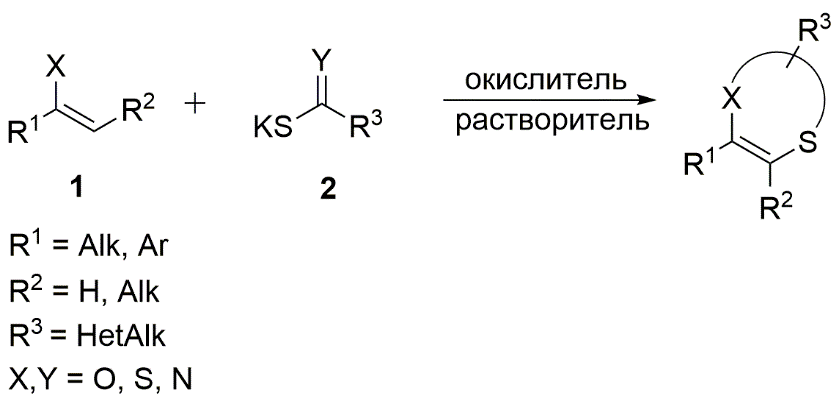 Рис. 1. Схема получения гетероцикла по предложенному методуНами было исследовано влияние типа растворителя и времени реакции, соотношения исходных реагентов, и количества окислителя на выход полученного гетероцикла. В оптимизированных условиях был получен широкий ряд соединений с выходами от умеренных до высоких. Реакция оказалась применима для соединений 1 как ароматического, так и алифатического типа.Работа выполнена при финансовой поддержке гранта РНФ №21-13-00205.ЛитератураKrylov I.B., Vil V.A., Terent'ev A.O.; J. Org. Chem. 2015, 11., 92-146.Samir Z. Zard; Helv. Chim. Acta, 2019, 102, e1900134.